Fall Semester Exam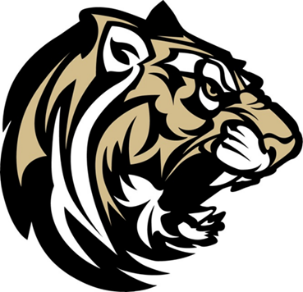 Schedule 2019Monday, December 16th1st Period	 7:16 – 7:542nd Period	 8:01 – 8:373rd Period	 8:44 – 9:21     ADA 9:004th Period	 9:28 – 10:056th Period	10:12 –10:505th Period	10:57 – 12:29A LunchClassClassB LunchClassClassC LunchClassClassD Lunch10:50 – 11:2011:20 – 12:2810:57 – 11:1411:14 – 11:4411:44 – 12:2810:57 – 11:4111:41 – 12:1112:11 – 12:2810:57 – 12:0512:05 – 12:357th Period (EXAM)		  12:35 – 2:35Tuesday, December 17th1st Period (EXAM)	7:16 – 9:07    ADA 9:002nd Period (EXAM)	9:14 – 11:25Wednesday, December 18th 3rd Period (EXAM)	7:16 – 9:07    ADA 9:004th Period (EXAM)	9:14 – 11:25Thursday, December 19th5th Period (EXAM)	7:16 – 9:07    ADA 9:006th Period (EXAM)	9:14 – 11:25